Orienteering Game second level     Help the Alien! (find his planet)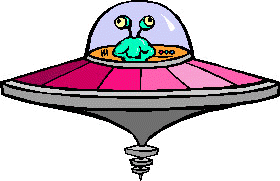 This is a fun game and will help you develop bearing directions, memory, sequencing, and fitness. See https://youtu.be/l-9acZJTWM8 Instructions:Arrange the objects in a grid shape pattern but leave a large area to stand in the middle.Ask or use a compass app on a phone to work out where North, South, East and West are located. Write these on paper and place in the space you are using.Your family member will give you a compass bearing to move tooFor example - North 1 space, West 2 spaces.You must listen and move to the correct position before the next direction command is given.As you move always keep 1 hand pointing North. This will keep you orientated.Challenge:Can you remember 2 or even 3 bearing directions at a time.Perform a fitness exercise on the final marker.Challenge PLUS!Can you design an indoor treasure hunt?Work out how many steps and the bearing direction your partner is to walk. Start the game by giving your partner their 1st clue, have the next clue ready hidden!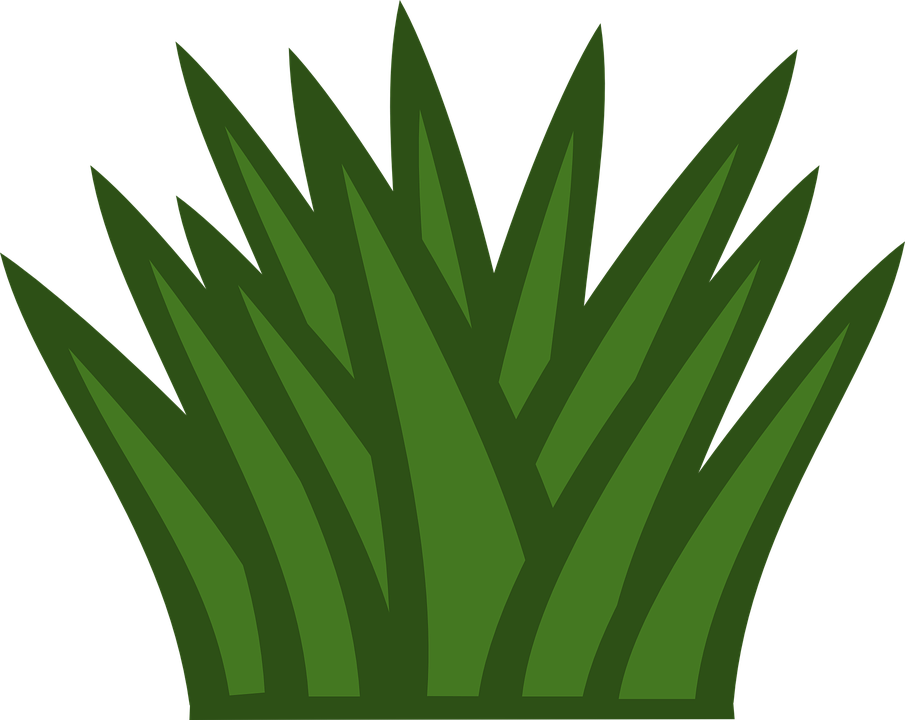 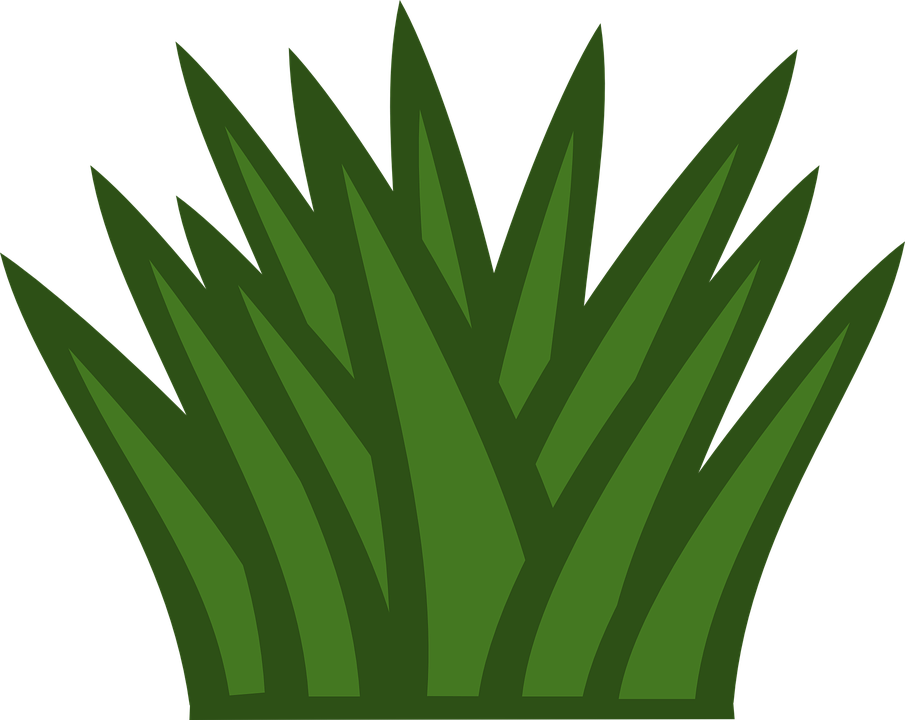 